PICOPubMed(("Blood Group Incompatibility"[MeSH] OR "ABO Blood-Group System"[MeSH]) OR ((ABO[TIAB] OR blood group[TIAB] OR blood type[TIAB]) AND (incompatibility[TIAB] OR mismatch[TIAB] OR barrier[TIAB]))) AND ("Liver Transplantation"[MeSH] OR (liver transplantation[TIAB] OR liver grafting[TIAB] OR hepatic transplantation[TIAB]))Cochrane Library((MeSH descriptor: [Blood Group Incompatibility] explode all trees OR MeSH descriptor: [ABO Blood-Group System] explode all trees) OR ((ABO:ti,ab,kw OR blood group:ti,ab,kw OR blood type:ti,ab,kw) AND (incompatibility:ti,ab,kw OR mismatch:ti,ab,kw OR barrier:ti,ab,kw))) AND (MeSH descriptor: [Liver Transplantation] explode all trees OR (liver transplantation:ti,ab,kw OR liver grafting:ti,ab,kw OR hepatic transplantation:ti,ab,kw))Embase(('blood group ABO incompatibility'/exp) OR ((ABO:ti,ab OR blood group*:ti,ab OR blood type*:ti,ab) AND (incompatib*:ti,ab OR mismatch*:ti,ab OR barrier*:ti,ab))) AND ('Liver Transplantation'/exp OR (liver transplantation*:ti,ab OR liver grafting*:ti,ab OR hepatic transplantation*:ti,ab))Supplementary material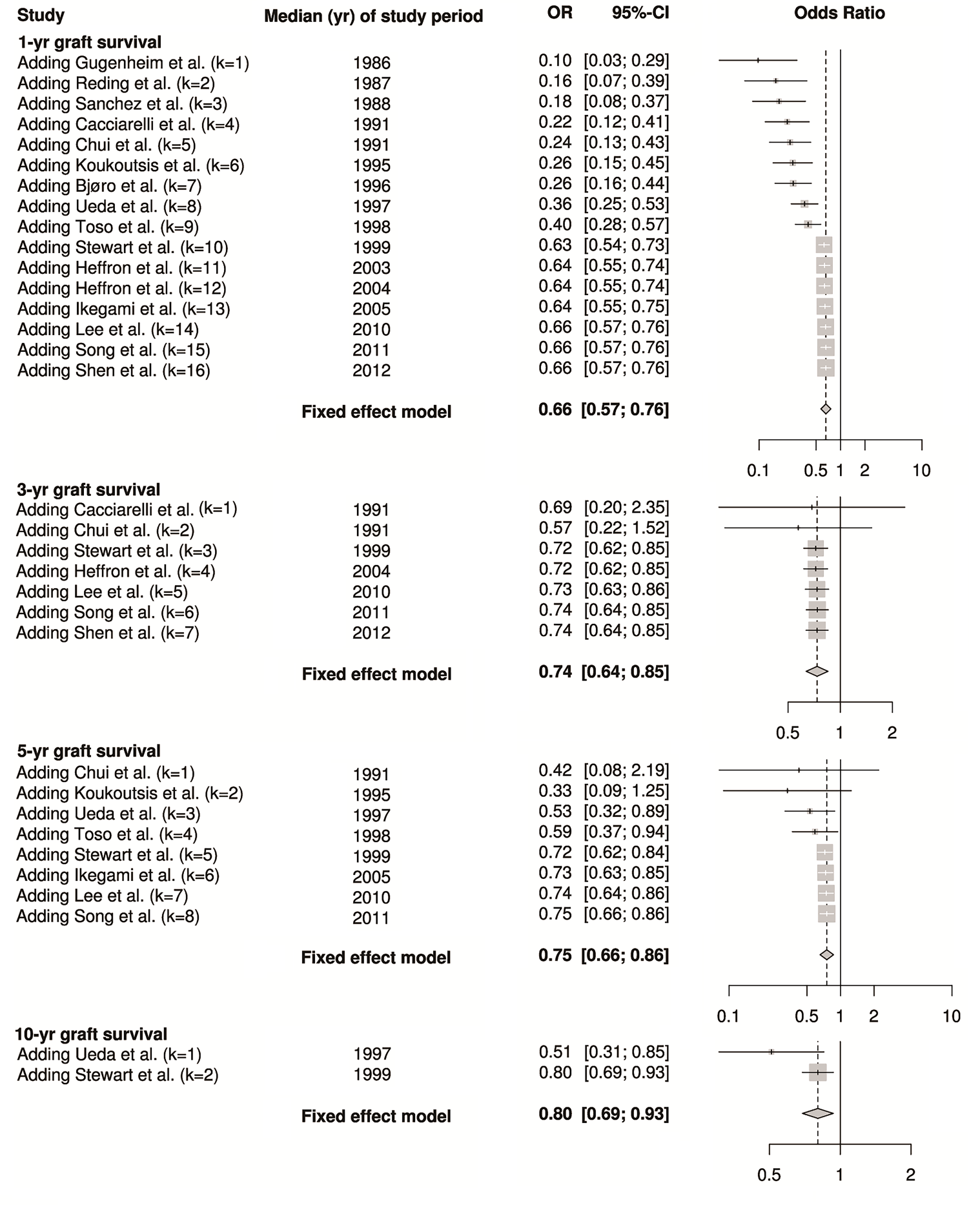 Supplementary Figure 1 Cumulative meta-analysis of graft survival in order by the median year of study period.Supplementary Figure 2 Cumulative meta-analysis of patient survival in order by the median year of study period.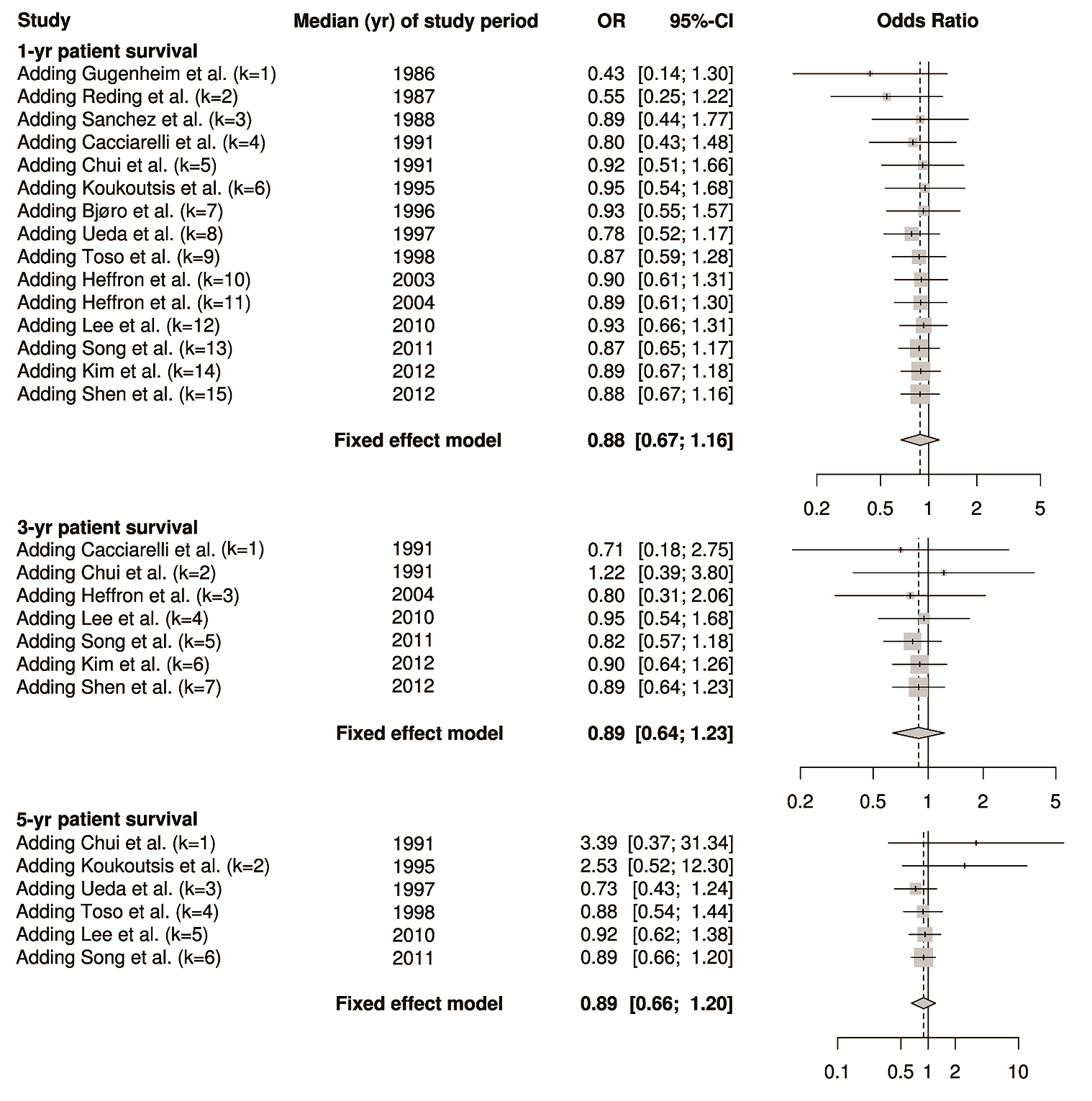 